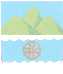 Самарская областьАДМИНИСТРАЦИЯ  городСКОГО ОКРУГа Октябрьскраспоряжениеот  20.06.2019  № 673Об утверждении составов Общественных советов районов городского округаОктябрьск Самарской области    	В соответствии с Федеральным законом от 06.10.2003 №131-ФЗ «Об общих принципах организации местного самоуправления в Российской Федерации», руководствуясь Уставом городского округа Октябрьск Самарской области1. Утвердить Общественные советы районов городского округа Октябрьск Самарской области в следующих составах:Общественный совет района «Первомайск»Общественный совет района «Совхоз»Общественный совет района «Правая Волга»Общественный совет района «АТС»Общественный совет района «ДК «Волга»Общественный совет района «Перевалка»Общественный совет района «Автохозяйство»Общественный совет района «Костычи»Общественный совет района «Нефтебаза»Общественный совет района «Центр»Общественный совет района «ЦВР»Общественный совет района «Железнодорожный»Общественный совет района «ФОК»Общественный совет района «ГБОУ СОШ №8»Общественный совет района «СПМС»Общественный совет района «Локомотивный»Общественный совет района «Пристань»2.   МКУ «Учреждение по обеспечению деятельности органов местного самоуправления городского округа Октябрьск» (Бодрова Л.Е.) координировать деятельность Советов, оказывать организационно-техническую и методическую помощь, ведение делопроизводства и документооборота.3.  Распоряжение от 26.04.2016 №218-р «Об утверждении составов общественных Советов районов при Администрации городского округа Октябрьск Самарской области» признать утратившим силу.4.   Настоящее распоряжение вступает в силу со дня его подписания.5. Опубликовать настоящее распоряжение в газете «Октябрьское время» и разместить его на официальном сайте Администрации городского округа Октябрьск Самарской области в сети «Интернет».6. Контроль за исполнением настоящего распоряжения оставляю за собой.  Глава городского округа	                                                               А.В.ГожаяИсп.Бодрова Л.Е. Шишигина Е.Д. 261991Сосов Виктор Иванович- депутат Думы г.о. Октябрьск;2Круглова Ирина Семеновна- пенсионер;3Лапшина Ирина Анатольевна- пенсионер;4Щербакова Татьяна Демьяновна- пенсионер;5Адекова Татьяна Ивановна- пенсионер;6Гаранина Ольга Юрьевна- главный бухгалтер;7Писарев Василий Александрович- пенсионер;8Лебедева Ольга Ивановна- заведующая СП ГБОУ СО ООШ№5 (ДОУ №6);9Титова Татьяна Васильевна- соцработник;10Ушацкая Любовь Николаевна- пенсионер;11Кутумова Елена Викторовна- домохозяйка;12Кручинкин Валерий Алексеевич- пожарный спасатель;13Данилова Татьяна Васильевна- главный бухгалтер;14Соловьева Альбина Михайловна- пенсионер;15Лаврентьев Александр Вячеславович- участковый уполномоченный полиции;16Злобина Валентина Николаевна- пенсионер;17Козлов Евгений Константинович- работающий;18Шмаглий Анна Гаврилов- пенсионер;19Аникина Галина Вадимовна- пенсионер.1Москаев Николай Александрович- депутат Думы г.о. Октябрьск;2Архиреева Людмила Анатольевна- начальник участка ПАО «Октябрьская хлебная база»;3Попова Елена  Евгеньевна - завхоз;4Тюганкина Любовь Николаевна- начальник лаборатории ПАО «Октябрьская хлебная база»;5Юношева Анна Евгеньевна- пенсионер;6Любавина Елена Николаевна- кассир;7Саранцева Зоя Вячеславовна- пенсионер;8Козлова Нина Логиновна- работающая.1Станотин Виктор Петрович- депутат Думы г.о. Октябрьск;2Позднякова Наталья Александровна- соцработник;3Солдатова Татьяна Дмитриевна-индивидуальный предприниматель;4Шатрова Лариса Николаевна - оператор котельной;5Мазура Галина Ивановна- соцработник;6Шульц Виталий Владимирович- участковый уполномоченный полиции.1Овчинников Роман Юрьевич- депутат Думы г.о.Октябрьск;2Брумм Виктор Яковлевич-пенсионер;3Кузьмина Елена Васильевна-учитель;4Калинина Елена Николаевна-соцработник;5Молчанов Николай Викторович-старший по дому №1 ул.3-го Октября;6Жесткова Мария Анатольевна- старший по дому №2 ул.3-го Октября;7Солынина Вера Васильевна-старший по дому №3 ул.3-го Октября;8Аксаева Антонина Максимовна- старший по дому №2 ул. Гагарина;9Коротяева Лидия Ивановна-пенсионер;10Емануйлова Татьяна Ивановна- пенсионер.1Крашенинников Дмитрий Владимирович- депутат Думы г.о. Октябрьск;2Зверева Любовь Николаевна- пенсионер;3Жильцова Ольга Александровна- соцработник;4Куликова Вера Алексеевна- прораб ПМК-144;5Устимова Татьяна Викторовна- пенсионер.1Кульпанов Владимир Геннадьевич- депутат Думы г.о. Октябрьск;2Антонова Любовь Фоминична- пенсионер;3Асеева Любовь Владимировна- пенсионер;4Самохвалова Наталья Алекссевна- пенсионер;5Поликарпова Нина Андреевна- пенсионер;6Шестакова Любовь Викторовна- преподаватель;7Доркина Татьяна Александровна-парикмахер;8Прокофьева Любовь Васильевна-работающая;9Титова Любовь Ивановна-пенсионер;10Леонов Игорь Николаевич-индивидуальный предприниматель;11Силантьева Лариса Евгеньевна- пенсионер.1Курякина Галина Александровна- депутат Думы г.о. Октябрьск;2Свечинская Светлана Николаевна- пенсионер;3Солодкова Елена Анатольевна- воспитатель;4Чистова Наталья Николаевна- работающая;5Калентьева Анжела Николаевна- ведущий инспектор;6Крыкова Татьяна Николаевна- пенсионер;7Вельц Ирина Александровна-индивидуальный предприниматель;8Чижова Ольга Петровна- работающая;9Борнеман Марина Александровна-оператор ПАО«Самароэнерго».1Неборская Марина Владимировна- депутат Думы г.о. Октябрьск;2Козина Раиса Ивановна- пенсионер;3Баринова Марина Петровна- оператор ПУ АО «ТЯЖМАШ»;4Половинкина Надежда Ивановна- пенсионер;5Рахматуллина Надежда Георгиевна- пенсионер;6Воробьева Лидия Александровна- пенсионер;7Норкина Анастасия Александровна- медицинский регистратор;8Паршина Ирина Ивановна- санитарка;9Иванова Ольга Алексеевна-процедурная медсестра;10Долгицкая Елена Александровна-домохозяйка;11Кубашова Римма Михайловна-соцработник;12Калентьева Елена Владимировна- работающая;13Калмыкова Юлия Валерьевна- заведующая СП ГБОУ СОШ №11 «Детский сад №10»;14Кременская-Симонова Валентина Филипповна- работающая;15Куралова Ольга Васильевна- работающая.1Рябов Владимир Александрович- депутат Думы г.о. Октябрьск;2Антонова Наталья Юрьевна- инженер;3Корнева Ирина Владимировна- техническая служащая;4Михайлов Юрий Николаевич- пенсионер;5Чернова Татьяна Васильевна- пенсионер;6Пасюта Лидия Александровна- пенсионер;7Сорокина Татьяна Дмитриевна- работающая;8Манушин Илья Александрович- участковый уполномоченный полиции;9Николаева Анна Александровна- кодификатор;10Репина Лидия Федоровна- пенсионер;11Прохорова Наталья Владимировна- делопроизводитель;12Зенкова Ольга Евгеньевна- пенсионер;13Клишина Раиса Анатольевна- контролер;14Пушкарева Татьяна Юрьевна- пенсионер;15Рыбинцева Татьяна Николаевна- работающая;16Пустынникова Любовь Николаевна- пенсионер.1Базарнов Андрей Юрьевич- депутат Думы г.о. Октябрьск;2Стадник Владимир Семёнович- работающий;3Разина Ирина Валерьевна- директор ГКУ СО «Октябрьский СРЦН»;4Бодрова Людмила Ефимовна- директор  МКУ «Учреждение по обеспечению деятельности органов местного самоуправления »;5Емелина Ольга Николаевна- пенсионер;6Юринова Нина Геннадьевна- работающая.1Семёнов Роман Александрович- депутат Думы г.о. Октябрьск;2Гаврилова Светлана Павловна- пенсионер;3Гайнутдинова Татьяна Александровна- пенсионер;4Рудакова Мария Александровна- пенсионер;5Козельникова Наталья Владимировна- секретарь;6Миронова Галина Ивановна- работающая;7Зорина Нина Николаевна- пенсионер;8Галкина Наталья Александровна- оператор ЖД станции Сызрань-1.1Улатин Дмитрий Сергеевич- депутат Думы г.о. Октябрьск;2Крюкова Нина Владимировна- пенсионер;3Клюев Владимир Николаевич- пенсионер;4Антипова Тамара Константиновна- пенсионер;5Пятаева Татьяна Александровна-  оператор дирекции теплоснабжения ОАО «РЖД»;6Авдеев Виктор Фёдорович- пенсионер;7Коверзнева Людмила Николаевна- соцработник;8Белогорцева Нина Афанасьевна- пенсионер.1Матросов Сергей Геннадьевич- депутат Думы г.о. Октябрьск;2Юрьева Людмила Петровна- пенсионер;3Аграфенина Татьяна Михайловна- работающая;4Забелин Дмитрий Сергеевич- работающий;5Прояева Алеся Владимировна- работающая;6Маркова Лидия Ивановна- пенсионер;7Политова Нина Михайловна- пенсионер.1Погодин Вячеслав Викторович- депутат Думы г.о. Октябрьск;2Стеблева Тамара Ивановна- пенсионер;3Барбузаева Антонина Семёновна- пенсионер;4Гребенцова Людмила Васильевна- пенсионер;5Калядинский Юрий Иванович- пенсионер;6Рябов Михаил Викторович - работающий;7Коновалова Людмила Сергеевна- пенсионер;8Алексеева Нина Викторовна- пенсионер;9Рубцова Людмила Анатольевна- пенсионер.1Леванов Сергей Алексеевич;- депутат Думы г.о. Октябрьск;2Козырицкая Галина Александровна- пенсионер;3Лапина Екатерина Васильевна- пенсионер;4Глушицина Ольга Владимировна- учитель;5Преблагин Юрий Васильевич- военный пенсионер;6Салтыкова Елена Юрьевна- учитель;7Балахонцева Надежда Иосифовна-  Зам. директора МКУ «Управление по вопросам ЖКХ, энергетики и функционирования ЕДДС»;8Рачейскова Светлана Николаевна-  садовник ООО «Прогресс»;9Коршак Татьяна Николаевна- пенсионер.1Нестеров Михаил Александрович- депутат Думы г.о. Октябрьск;2ЩёголеваЕлена Александровна- соцработник;3Разин Сергей Викторович- машинист;4Хохлова Маргарита Николаевна- учитель;5Козина Людмила Владимировна- пенсионер;6Бибикова Людмила Алексеевна- пенсионер;7Чистякова Наталья Ильинична- сотрудник магазина «Сашенька»;8Кузнецова Елена Петровна- работающий;9Туркова Валентина Сергеевна- пенсионер;10Кукушкина Александра Александровна- работающая;11Иванюк Владимир Николаевич- пенсионер.1Ревин Владимир Викторович- депутат Думы г.о. Октябрьск;2Ширшова Татьяна Владимировна- пенсионер;3Машкова Клавдия Петровна- пенсионер;4Хирная Любовь Алексеевна- домохозяйка;5Трубникова Елена Геннадьевна-  специалист СВВАУЛ – филиал ВУНЦ ВВС «ВВА им. Профессора Н.Е. Жуковского и Ю.А. Гагарина;6Болтунова Антонина Лукьяновна- пенсионер;7Калентьев Андрей Николаевич- индивидуальный предприниматель;8Даньков Виктор Филиппович- пенсионер;9Козлова Наталья Александровна- индивидуальный предприниматель;10Ракитянская Ирина Алексеевна- пенсионер;11Морясова Елена Павловна- домохозяйка.